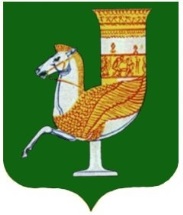 П О С Т А Н О В Л Е Н И ЕАДМИНИСТРАЦИИ   МУНИЦИПАЛЬНОГО  ОБРАЗОВАНИЯ «КРАСНОГВАРДЕЙСКИЙ  РАЙОН»От  08.08.2019г.  №_471с. Красногвардейское«Об утверждении Правил персонифицированного финансирования дополнительного образования детей в МО «Красногвардейский район»В целях реализации мероприятий федерального проекта «Успех каждого ребенка» национального проекта «Образование», утвержденного протоколом президиума Совета при Президенте Российской Федерации по стратегическому развитию и национальным проектам от 3 сентября 2018 г. №10, на основании распоряжения Кабинета Министров Республики Адыгея «О модели персонифицированного финансирования дополнительного образования детей в Республике Адыгея», руководствуясь Уставом МО «Красногвардейский район»ПОСТАНОВЛЯЮ:Обеспечить внедрение с 1 сентября 2019 года на территории МО «Красногвардейский район» модели персонифицированного финансирования дополнительного образования детей. Утвердить Правила персонифицированного финансирования дополнительного образования детей в МО «Красногвардейский район» (далее – Правила) согласно приложению.Управлению образования администрации МО «Красногвардейский район», управлению культуры, отделу по молодежной политике и спорту администрации МО «Красногвардейский район» обеспечить внедрение модели персонифицированного финансирования в муниципальных организациях, реализующих дополнительные общеобразовательные программы.Муниципальному опорному центру (МБУ ДО «Центр дополнительного образования детей») обеспечить взаимодействие с оператором персонифицированного финансирования Республики Адыгея, содействовать информированию о системе персонифицированного финансирования, организационному и методическому сопровождению внедрения системы персонифицированного финансирования.Разместить настоящее постановление на официальном сайте в информационно-телекоммуникационной сети «Интернет».Контроль  за исполнением настоящего постановления возложить на первого заместителя главы администрации МО «Красногвардейский район» Коротких А.В.       7. Настоящее постановление вступает в силу с момента его подписания.Глава МО «Красногвардейский   район»					           А.Т. Османов                                                                                                                    Приложение № 1  к постановлению администрации МО «Красногвардейский район»От 08.08.2019г.  №_471Правила персонифицированного финансирования дополнительного образования детей в муниципальном образовании «Красногвардейский район»Правила персонифицированного финансирования дополнительного образования детей в «МО «Красногвардейский район» (далее – Правила) регулируют функционирование системы персонифицированного финансирования (далее ПФ) дополнительного образования детей (далее – система ПФ), внедрение которой осуществляется в муниципальном образовании с целью реализации распоряжения Кабинета Министров Республики Адыгея и утвержденных им Правил персонифицированного финансирования дополнительного образования детей в Республике Адыгея (далее – региональные Правила). С целью обеспечения единства образовательного пространства и равенства образовательных возможностей для детей Республики Адыгея на территории муниципального образования вводится система ПФ, соответствующая принципам, установленным в региональных Правилах. Настоящие Правила используют понятия, предусмотренные региональными Правилами. ПФ вводится для оплаты образовательных услуг дополнительного образования детей по дополнительным общеразвивающим программам, реализуемым муниципальными организациями муниципального образования «Красногвардейский район» (поставщиками образовательных услуг). Возраст включения ребенка в систему ПФ – с 5 лет до 18 лет. В случае если обучающемуся, зачисленному на образовательную программу, в текущем году исполняется 18 лет, то образовательное учреждение   предлагает пройти ускоренный модульный курс обучения до наступления возраста 18 лет.Сертификат дополнительного образования с определенным номиналом  обеспечивается за счет средств бюджета МО «Красногвардейский район». Управление образование администрации МО «Красногвардейский район» ежегодно с учетом возрастных категорий детей, имеющих потребность в получении дополнительного образования, направленности образовательных программ дополнительного образования определяет максимальное число сертификатов дополнительного образования на следующий год, максимальное число сертификатов дополнительного образования с определенным номиналом на следующий год, номинал сертификатов и предоставляет данные сведения Оператору ПФ Республики Адыгея для фиксации в информационной системе персонифицированного финансирования «Навигатор дополнительного образования Республики Адыгея» (далее – ИС). Правила предоставления и использования сертификата дополнительного образования, порядок получения и использования сертификата дополнительного образования, права обучающихся в системе ПФ в муниципальном образовании «Красногвардейский район» соответствуют нормам, установленным региональными Правилами. Во всех вопросах, специально не урегулированных в Правилах, органы местного самоуправления муниципального образования «Красногвардейский район» и муниципальные организации руководствуются региональными Правилами. Финансовое обеспечение образовательных услуг, предоставляемых муниципальными организациями, включенными в систему ПФ, на основе сертификатов дополнительного образования, осуществляется за счет средств, предусматриваемых в бюджете муниципального образования «Красногвардейский район».Объем оплаты образовательных услуг, оказанных муниципальными образовательными организациями, включенными в систему ПФ, на основании сертификата дополнительного образования с определенным номиналом, определяется как размер нормативных затрат, установленных по соответствующим методикам расчета нормативных затрат, определяемый для финансирования соответствующих услуг в составе муниципального задания.Оплата оказываемых услуг по реализации дополнительных общеобразовательных программ осуществляется уполномоченными органами местного самоуправления посредством определения муниципального задания для поставщиков образовательных услуг и заключения соглашения о доведении субсидии в целях финансового обеспечения выполнения муниципального задания в установленном бюджетном законодательством порядке.Размер нормативных затрат на реализацию дополнительных общеразвивающих программ определяется управлением образования администрации МО «Красногвардейский район» в расчете на человеко-час по каждому виду и направленности (профилю) образовательных программ в соответствии с пунктом 4.1. приказа Минпросвещения России от 20 ноября 2018 г. № 235 «Об утверждении общих требований к определению нормативных затрат на оказание государственных (муниципальных) услуг в сфере дошкольного, начального общего, основного общего, среднего общего, среднего профессионального образования, дополнительного образования детей и взрослых, дополнительного профессионального образования для лиц, имеющих или получающих среднее профессиональное образование, профессионального обучения, применяемых при расчете объема субсидии на финансовое обеспечение выполнения государственного (муниципального) задания на оказание государственных (муниципальных) услуг (выполнение работ) государственным (муниципальным) учреждением» (далее – Общие требования). Управление образования администрации МО «Красногвардейский район» вправе дифференцировать размер нормативных затрат в зависимости от направленности образовательной программы, формы обучения, сетевой формы реализации образовательных программ, образовательных технологий, специальных условий получения образования обучающимися с ограниченными возможностями здоровья.Муниципальное задание, соглашение о доведении субсидии в целях финансового обеспечения выполнения муниципального задания формируются исходя из планируемого объема реализации образовательных услуг, и подлежат корректировке в течение календарного года на основании данных о фактическом  объеме реализации образовательных услуг.С целью подтверждения реального объема реализации образовательных услуг муниципальный поставщик образовательных услуг ежемесячно заполняет в ИС следующие сведения:реквизиты исполненных (полностью или частично, с указанием количества часов) договоров об образовании;номера сертификатов дополнительного образования.Изменение муниципального задания, соглашения о доведении субсидии в целях финансового обеспечения выполнения муниципального задания осуществляется в порядке, установленном нормативными правовыми актами муниципального образования «Красногвардейский район».В пределах доступного числа сертификатов дополнительного образования с определенным номиналом для финансирования услуг, предоставляемых муниципальными организациями, функцию по подтверждению факта формирования сертификата выполняет Оператор ПФ или поставщик образовательных услуг.Оператор ПФ ведет учет заключаемых договоров об обучении между поставщиком образовательных услуг и обучающимися, их родителями (законными представителями), заключаемых в рамках системы ПФ, посредством отражения данной информации в ИС.Поставщики образовательных услуг, дети, достигшие возраста 14 лет, родители (законные представители) детей руководствуются порядком подачи заявлений на обучение, заявлений о получении сертификата дополнительного образования, порядком заключения и расторжения договоров об обучении, установленными региональными Правилами.Управляющий делами- начальник общего отдела       администрации МО «Красногвардейский район»                                А.А.Катбамбетов